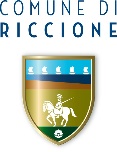 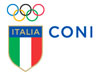 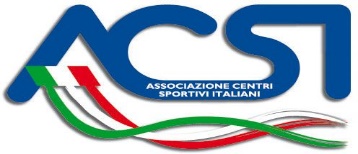 Ordine di entrata ESORDIENTI B - I - Solo dance - obblig. 1: La Vista Cha Cha  Ordine di entrata ESORDIENTI B - I - Solo dance - liberoOrdine di entrata ALLIEVI B - I - Solo dance - obblig. 1: Denver ShuffleOrdine di entrata ALLIEVI B - I - Solo dance - liberoOrdine di entrata CADETTI - F - Solo dance - obblig. 1: EASY PASOOrdine di entrata CADETTI - F - Solo dance – liberoOrdine di entrata JEUNESSE - F - Solo dance - obblig. 1: KilianOrdine di entrata JEUNESSE - F - Solo dance - liberoOrdine di entrata JUNIORES - F - Solo dance - SDOrdine di entrata JUNIORES - F - Solo dance - liberoOrdine di entrata Esordienti - I - Solo dance Promozionale - liberoOrdine di entrata Pulcini - I - Solo dance - liberoOrdine di entrata ESORDIENTI B - N - Solo dance 1: Stright Waltz sxOrdine di entrata ESORDIENTI B - N - Solo dance 2: Ritmo Blues  dxOrdine di entrata ALLIEVI B - N - Solo dance 1: BalanciagaOrdine di entrata ALLIEVI B - N - Solo dance 2: Double Cross WaltzOrdine di entrata ALLIEVI B - N - Solo dance - liberoOrdine di entrata DIVISIONE NAZIONALE A - N - Solo dance 1: Skaters MarchOrdine di entrata DIVISIONE NAZIONALE A - N - Solo dance 2: Dutch WaltzOrdine di entrata DIVISIONE NAZIONALE B - N - Solo dance 2: The Swing WaltzOrdine di entrata DIVISIONE NAZIONALE B - N - Solo dance 3: KilianOrdine di entrata DIVISIONE NAZIONALE D - N - Solo dance 1: La Vista Cha ChaOrdine di entrata DIVISIONE NAZIONALE D - N - Solo dance 2: Florinda TangoOrdine di entrata DIVISIONE NAZIONALE D - N - Solo dance 3: Polka TziganaNAtletaSocietà1PETRUCCI LAURA588 C.S.C.RONCADELLE SEZ.PATT. ASD (BS)2DE FRAIA ELISA588 C.S.C.RONCADELLE SEZ.PATT. ASD (BS)3RAVERA NICOLE3557 ASD PATTINAGGIO ARTISTICO AURORA (AL)4FERRARI GINEVRA3557 ASD PATTINAGGIO ARTISTICO AURORA (AL)5BRANDOLINI GIULIA588 C.S.C.RONCADELLE SEZ.PATT. ASD (BS)NAtletaSocietà1PETRUCCI LAURA588 C.S.C.RONCADELLE SEZ.PATT. ASD (BS)2DE FRAIA ELISA588 C.S.C.RONCADELLE SEZ.PATT. ASD (BS)3RAVERA NICOLE3557 ASD PATTINAGGIO ARTISTICO AURORA (AL)4BRANDOLINI GIULIA588 C.S.C.RONCADELLE SEZ.PATT. ASD (BS)5FERRARI GINEVRA3557 ASD PATTINAGGIO ARTISTICO AURORA (AL)NAtletaSocietà1VEDOVA ALICE2438 ASD SKATING CLUB DON BOSCO (TV)2ROCCA VALENTINA588 C.S.C.RONCADELLE SEZ.PATT. ASD (BS)3ZUNINO MARTA3557 ASD PATTINAGGIO ARTISTICO AURORA (AL)NAtletaSocietà1ROCCA VALENTINA588 C.S.C.RONCADELLE SEZ.PATT. ASD (BS)2ZUNINO MARTA3557 ASD PATTINAGGIO ARTISTICO AURORA (AL)3VEDOVA ALICE2438 ASD SKATING CLUB DON BOSCO (TV)NAtletaSocietà1LEO ELISA588 C.S.C.RONCADELLE SEZ.PATT. ASD (BS)2BACCAGLINI CAMILLA3557 ASD PATTINAGGIO ARTISTICO AURORA (AL)NAtletaSocietà1BACCAGLINI CAMILLA3557 ASD PATTINAGGIO ARTISTICO AURORA (AL)2LEO ELISA588 C.S.C.RONCADELLE SEZ.PATT. ASD (BS)NAtletaSocietà1ZAGNAGNOLO GIADA588 C.S.C.RONCADELLE SEZ.PATT. ASD (BS)NAtletaSocietà1ZAGNAGNOLO GIADA588 C.S.C.RONCADELLE SEZ.PATT. ASD (BS)NAtletaSocietà1BONERA MARTINA588 C.S.C.RONCADELLE SEZ.PATT. ASD (BS)NAtletaSocietà1BONERA MARTINA588 C.S.C.RONCADELLE SEZ.PATT. ASD (BS)NAtletaSocietà1MICCIONI AURORA3835 ASD DERUTA ROLLER (PG)2FUSCO FRANCESCA3557 ASD PATTINAGGIO ARTISTICO AURORA (AL)3REGGIARDO GINEVRA3557 ASD PATTINAGGIO ARTISTICO AURORA (AL)NAtletaSocietà1ROCCA VERONICA588 C.S.C.RONCADELLE SEZ.PATT. ASD (BS)2CRUCIANI ANJA3835 ASD DERUTA ROLLER (PG)3FORNASARI OLIMPIA588 C.S.C.RONCADELLE SEZ.PATT. ASD (BS)4CIAMPI FEDERICA2231 ASD JOLLY SKATE (BN)5GREGORIO AGNESE588 C.S.C.RONCADELLE SEZ.PATT. ASD (BS)6ABENI KAROLA588 C.S.C.RONCADELLE SEZ.PATT. ASD (BS)NAtletaSocietà11 DONATI THOMAS3835 ASD DERUTA ROLLER (PG)22 CREA MARIKA588 C.S.C.RONCADELLE SEZ.PATT. ASD (BS)33 CERBERA SERENA588 C.S.C.RONCADELLE SEZ.PATT. ASD (BS)44 RIZZETTO RACHELE3554 ASD ACC.DEL PATT.SANDONATESE (VE)55 CARNIELETTO ELEONORA3554 ASD ACC.DEL PATT.SANDONATESE (VE)66 DI CHINNO ALICE588 C.S.C.RONCADELLE SEZ.PATT. ASD (BS)77 BAGLIONI AZZURRA588 C.S.C.RONCADELLE SEZ.PATT. ASD (BS)88 BOTTEGA MICHELLE2438 ASD SKATING CLUB DON BOSCO (TV)NAtletaSocietà11 DONATI THOMAS3835 ASD DERUTA ROLLER (PG)22 CREA MARIKA588 C.S.C.RONCADELLE SEZ.PATT. ASD (BS)33 CERBERA SERENA588 C.S.C.RONCADELLE SEZ.PATT. ASD (BS)44 RIZZETTO RACHELE3554 ASD ACC.DEL PATT.SANDONATESE (VE)55 CARNIELETTO ELEONORA3554 ASD ACC.DEL PATT.SANDONATESE (VE)66 DI CHINNO ALICE588 C.S.C.RONCADELLE SEZ.PATT. ASD (BS)77 BAGLIONI AZZURRA588 C.S.C.RONCADELLE SEZ.PATT. ASD (BS)88 BOTTEGA MICHELLE2438 ASD SKATING CLUB DON BOSCO (TV)Ordine di entrata ESORDIENTI B - N - Solo dance - liberoNAtletaSocietà11 LUCIANI LUCREZIA3835 ASD DERUTA ROLLER (PG)22 DE FRAIA AURORA588 C.S.C.RONCADELLE SEZ.PATT. ASD (BS)33 VITALI MELISSA588 C.S.C.RONCADELLE SEZ.PATT. ASD (BS)44 CAPOBIANCO ZOE3554 ASD ACC.DEL PATT.SANDONATESE (VE)55 FREGONESE VITTORIA3554 ASD ACC.DEL PATT.SANDONATESE (VE)66 DE VIVO VERONICA588 C.S.C.RONCADELLE SEZ.PATT. ASD (BS)77 CALDO REBECCA3554 ASD ACC.DEL PATT.SANDONATESE (VE)88 LUCIANI SARA3835 ASD DERUTA ROLLER (PG)99 ARCARI MARTINA2231 ASD JOLLY SKATE (BN)1010 MUSCETTI GAETANA2231 ASD JOLLY SKATE (BN)1111 MARTINI LISA3554 ASD ACC.DEL PATT.SANDONATESE (VE)1212 PLATON MARIA MAGDALENA588 C.S.C.RONCADELLE SEZ.PATT. ASD (BS)NAtletaSocietà11 LUCIANI LUCREZIA3835 ASD DERUTA ROLLER (PG)22 DE FRAIA AURORA588 C.S.C.RONCADELLE SEZ.PATT. ASD (BS)33 VITALI MELISSA588 C.S.C.RONCADELLE SEZ.PATT. ASD (BS)44 CAPOBIANCO ZOE3554 ASD ACC.DEL PATT.SANDONATESE (VE)55 FREGONESE VITTORIA3554 ASD ACC.DEL PATT.SANDONATESE (VE)66 DE VIVO VERONICA588 C.S.C.RONCADELLE SEZ.PATT. ASD (BS)77 CALDO REBECCA3554 ASD ACC.DEL PATT.SANDONATESE (VE)88 LUCIANI SARA3835 ASD DERUTA ROLLER (PG)99 ARCARI MARTINA2231 ASD JOLLY SKATE (BN)1010 MUSCETTI GAETANA2231 ASD JOLLY SKATE (BN)1111 MARTINI LISA3554 ASD ACC.DEL PATT.SANDONATESE (VE)1212 PLATON MARIA MAGDALENA588 C.S.C.RONCADELLE SEZ.PATT. ASD (BS)NAtletaSocietà11 VITALI MELISSA588 C.S.C.RONCADELLE SEZ.PATT. ASD (BS)22 FREGONESE VITTORIA3554 ASD ACC.DEL PATT.SANDONATESE (VE)33 DE VIVO VERONICA588 C.S.C.RONCADELLE SEZ.PATT. ASD (BS)44 CAPOBIANCO ZOE3554 ASD ACC.DEL PATT.SANDONATESE (VE)55 CALDO REBECCA3554 ASD ACC.DEL PATT.SANDONATESE (VE)66 MARTINI LISA3554 ASD ACC.DEL PATT.SANDONATESE (VE)NAtletaSocietà11 RENIS MARTINA588 C.S.C.RONCADELLE SEZ.PATT. ASD (BS)22 GIACOMINI CATERINA3554 ASD ACC.DEL PATT.SANDONATESE (VE)33 CARTURAN GIULIA3557 ASD PATTINAGGIO ARTISTICO AURORA (AL)44 GHIARONI SERENA CECILIA3557 ASD PATTINAGGIO ARTISTICO AURORA (AL)55 BAILO FRANCESCA3554 ASD ACC.DEL PATT.SANDONATESE (VE)NAtletaSocietà11 RENIS MARTINA588 C.S.C.RONCADELLE SEZ.PATT. ASD (BS)22 GIACOMINI CATERINA3554 ASD ACC.DEL PATT.SANDONATESE (VE)33 CARTURAN GIULIA3557 ASD PATTINAGGIO ARTISTICO AURORA (AL)44 GHIARONI SERENA CECILIA3557 ASD PATTINAGGIO ARTISTICO AURORA (AL)55 BAILO FRANCESCA3554 ASD ACC.DEL PATT.SANDONATESE (VE)Ordine di entrata DIVISIONE NAZIONALE A - N - Solo dance - liberoOrdine di entrata DIVISIONE NAZIONALE B - N - Solo dance 1: Academy BluesNAtletaSocietà11 GROSSO STEFANIA588 C.S.C.RONCADELLE SEZ.PATT. ASD (BS)NAtletaSocietà11 GROSSO STEFANIA588 C.S.C.RONCADELLE SEZ.PATT. ASD (BS)NAtletaSocietà11 DONERA SILVIA588 C.S.C.RONCADELLE SEZ.PATT. ASD (BS)NAtletaSocietà11 DONERA SILVIA588 C.S.C.RONCADELLE SEZ.PATT. ASD (BS)NAtletaSocietà11 DONERA SILVIA588 C.S.C.RONCADELLE SEZ.PATT. ASD (BS)